Publicado en Sigüenza el 04/04/2024 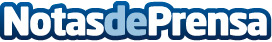 ADEL forma en digitalización a setenta personas de entre 60 y 80 años en la Sierra Norte Cerca de 20 sesiones de formación han llegado a los pueblos de Galve de Sorbe, Valverde de los Arroyos, Gascueña de Bornova, Arbancón, San Andrés del Congosto, Zarzuela de Jadraque, Riofrío del Llano, La Bodera, Mandayona, y Alaminos, entre los meses de noviembre de 2023 y marzo de 2024Datos de contacto:Javier BravoBravocomunicacion606411053Nota de prensa publicada en: https://www.notasdeprensa.es/adel-forma-en-digitalizacion-a-setenta_1 Categorias: Nacional Educación Castilla La Mancha Personas Mayores Digital http://www.notasdeprensa.es